Проект  АДМИНИСТРАЦИЯ БЕРЕЗОВСКОГО РАЙОНАХАНТЫ-МАНСИЙСКОГО АВТОНОМНОГО ОКРУГА – ЮГРЫПОСТАНОВЛЕНИЕ от___________2024 года                                                                           № ____пгт. БерезовоО внесении изменений в постановление администрации Березовского района от 25.12.2019 № 1503 «Об утверждении административного регламента предоставления муниципальной  услуги «Выдача градостроительного плана земельного участка» и признании утратившими силу некоторых  муниципальных правовых актов администрации Березовского района»В целях приведения нормативного правового акта администрации Березовского района в соответствие с действующим законодательством: 	1. Внести в приложение к постановлению администрации Березовского района от 25.12.2019 № 1503 «Об утверждении административного регламента предоставления муниципальной  услуги «Выдача градостроительного плана земельного участка» и признании утратившими силу некоторых  муниципальных правовых актов администрации Березовского района» следующие изменения:1.1. абзац восьмой пункта 4 признать утратившим силу;1.2. в пункте 5 слова «Едином и региональном портале» заменить слова «Едином портале»;1.3. в абзаце третьем пункта 7 слова «Единого и регионального порталов» заменить словами «Единого портала»;1.4. в абзаце первом пункта 8 слова «Едином и региональном порталах» заменить словами «Едином портале»;1.5. в абзаце первом пункта 11 слова «Едином и региональном порталах» заменить словами «Едином портале»;1.6. в пункте 12 слова «Едином и региональном порталах» заменить словами «Едином портале»;1.7. в подпункте 2 пункта 17 слова «Едином и региональном порталах» заменить словами «Едином портале»;1.8. в абзаце пятом пункта 20 слова «Едином и региональном порталах» заменить словами «Едином портале»;1.9. в абзаце четырнадцатом пункта 21 слова «Единого и регионального порталов» заменить словами «Единого портала»;1.10. в абзаце четвертом пункта 22 слова «Единого или регионального порталов» заменить словами «Единого портала»;1.11. в пункте 25 слова «Едином и региональном порталах» заменить словами «Едином портале»;1.12. в абзаце втором пункта 26 слова  «Едином и региональном порталах» заменить словами «Едином портале»;1.13. раздел «Срок и порядок регистрации запроса заявителя о предоставлении муниципальной услуги, в том числе поступившего посредством электронной почты и с использованием Единого и регионального порталов» изложить в следующей редакции:«Срок и порядок регистрации запроса заявителя о предоставлении муниципальной услуги, в том числе поступившего посредством электронной почты и с использованием Единого порталов»;1.14. в абзаце третьем пункта 30 слова «Единого или регионального порталов» заменить словами «Единого портала»;1.15. пункт 32 изложить в следующей редакции:«32. Показателями доступности муниципальной услуги являются:информирование заявителей по вопросам предоставления муниципальной услуги, в том числе оходе предоставления муниципальной услуги, в форме устного или письменного информирования, в том числе посредством официального сайта, Единого портала;доступность формы заявления, размещенного на Едином и региональном порталах, в том числе с возможностью его копирования и заполнения в электронном виде;возможность получения заявителем муниципальной услуги в МФЦ;возможность направления заявителем документов в электронной форме посредством Единого портала.»;1.16. пункт 34 изложить в следующей редакции:«34. Предоставление муниципальной услуги в МФЦ осуществляется по принципу «одного окна» в соответствии с законодательством Российской Федерации.МФЦ осуществляет приме и регистрацию заявления о предоставлении муниципальной услуги, а также выдачу результата предоставления муниципальной услуги.При предоставлении  муниципальной услуги в электронной форме заявителю обеспечивается:- получение информации о порядке и сроках предоставления  муниципальной услуги посредством Единого портала;- запись на прием в МФЦ для подачи заявления о предоставлении муниципальной услуги посредством портала МФЦ;- формирование заявления на Едином портала;- прием и регистрация отделом  заявления о предоставлении муниципальной услуги и иных документов, необходимых для предоставления  муниципальной  услуги посредством Единого портала;- получение результата предоставления муниципальной услуги посредством Единого портала;- получение сведений о ходе рассмотрения заявления о предоставлении муниципальной услуги посредством Единого портала;- осуществление оценки качества предоставления  муниципальной услуги посредством Единого портала;- досудебное (внесудебное) обжалование решений и действий (бездействий) администрации, отдела, МФЦ, а также их должностных лиц, муниципальных служащих, работников посредством Единого портала, официального сайта органов местного самоуправления и портала МФЦ.Административные процедуры, в электронной форме предусмотренные настоящим административным регламентом выполняются в соответствии с особенностями установленными пунктом 40 настоящего административного регламента.Требования к средствам электронной подписи при предоставлении муниципальной услуги в электронной форме устанавливаются в соответствии с Федеральным законом от 6 апреля 2011 года № 63-ФЗ «Об электронной подписи».»;1.17. пункт 36 изложить в следующей редакции:«36. Основанием для начала административной процедуры является поступление в отдел или МФЦ заявления о предоставлении муниципальной услуги.Сведения о должностных лицах, ответственных за выполнение административной процедуры: - за прием и регистрацию заявления, поступившего по почте в адрес отдела-специалист отдела, ответственный за прием и регистрацию документов;- за прием и регистрацию заявления, предоставленного заявителем лично в отдел-специалист отдела, ответственный за прием и регистрацию документов;- за прием и регистрацию заявления, поступившего в отдел посредством Единого портала-специалист отдела, ответственный за предоставление муниципальной услуги;- за прием и регистрацию заявления в МФЦ-специалист МФЦ.Содержание административных действий, входящих в состав административной процедуры: прием и регистрация заявления о предоставлении муниципальной услуги, при личном обращении также выдача расписки, составленной в двух экземплярах, один из которых вручается заявителю, другой-приобщается к принятым документам (продолжительность и (или) максимальный срок их выполнения-в день поступления заявления в отдел, при личном обращении заявителя-15 минут с момента получения заявления о предоставлении муниципальной услуги.Критерием принятия решения о приеме и регистрации заявления о предоставлении муниципальной услуги является наличие заявления о предоставлении муниципальной услуги.Результатом выполнения административной процедуры является зарегистрированное заявление о предоставлении муниципальной услуги.Способ фиксации результата выполнения административной процедуры: - в случае поступления заявления по почте, специалист отдела, ответственный за прием и регистрацию документов, регистрирует заявление о предоставлении муниципальной услуги в журнале регистрации входящей документации;- в случае подачи заявления лично, специалист отдела, ответственный за предоставление муниципальной услуги, регистрирует заявление о предоставлении муниципальной услуги в журнале регистрации входящей документации;- в случае направления заявления посредством Единого портала специалист отдела, ответственный за предоставление муниципальной услуги, регистрирует заявление о предоставлении муниципальной услуги в журнале регистрации входящей документации;- в случае подачи заявления в МФЦ, специалист МФЦ регистрирует заявление о предоставлении муниципальной услуги в электронном документообороте.Зарегистрированное заявление о предоставлении муниципальной услуги и прилагаемые к нему документы передаются специалисту отдела, ответственному за предоставление муниципальной услуги.В случае подачи заявления в МФЦ зарегистрированное заявление о предоставлении муниципальной услуги с приложениями передается в отдел.»;1.18. пункт 39 изложить в следующей редакции:«39. Основанием для начала административной процедуры является: зарегистрированный документ, являющиеся результатом предоставления муниципальной услуги, либо поступление его к специалисту отдела, ответственному за предоставление муниципальной услуги, или к специалисту МФЦ.Сведения о должностном лице, ответственном за выполнение административной процедуры: - за выдачу заявителю документов являющихся результатом предоставления муниципальной услуги, почтой, посредством Единого портала -специалист отдела ответственный за предоставление муниципальной услуги;- за выдачу заявителю документов, являющихся результатом предоставления муниципальной услуги, нарочно-специалист отдела, ответственный за предоставление муниципальной услуги;- за выдачу документов, являющихся результатом предоставления муниципальной услуги, в МФЦ-специалист МФЦ.Содержание административных действий, входящих в состав административной процедуры: выдача (направление) документов, являющихся результатом предоставления муниципальной услуги (продолжительность и (или) максимальный срок выполнения административного действия-в течение 1 рабочего дня после подписания).Критерий принятия решения: оформленный документ, являющийся результатом предоставления муниципальной услуги.Результат административной процедуры: выданный (направленный) заявителю документ, являющийся результатом предоставления муниципальной услуги, нарочно или по адресу, указанному в заявлении, через МФЦ, либо посредством Единого портала.Способ фиксации: - в случае выдачи документов, являющихся результатом предоставления муниципальной услуги, нарочно заявителю, запись о выдаче документов заявителю подтверждается записью заявителя в журнале регистрации заявлений;- в случае направления заявителю документов, являющихся результатом предоставления муниципальной услуги, почтой, получение заявителем документов подтверждается уведомлением о вручении;- в случае выдачи документов, являющихся результатом предоставления муниципальной услуги, в МФЦ, запись о выдаче документов заявителю отображается в электронном документообороте.- в случае выдачи документов, являющихся результатом предоставления муниципальной услуги, посредством Единого портала запись о выдаче документов заявителю отображается в электронном документообороте.»; 1.19. в подпункте первом пункта 40 слова «Единого и регионального порталов» заменить словами «Единого портала»;1.20. в пункте 8 слова «Едином и региональном порталах» заменить словами «Едином портале»;1.21. приложение 1 к административному регламенту предоставления муниципальной услуги «Выдача градостроительного плана земельного участка» изложить в редакции согласно приложению 1 к настоящему постановлению;1.22. приложение 2 к административному регламенту предоставления муниципальной услуги «Выдача градостроительного плана земельного участка» изложить в редакции согласно приложению 2 к настоящему постановлению;1.23. Приложение 3 к административному регламенту предоставления муниципальной услуги «Выдача градостроительного плана земельного участка» изложить в редакции согласно приложению 4 к настоящему постановлению.2. Опубликовать настоящее постановление в газете «Жизнь Югры» и разместить на официальном веб-сайте органов местного самоуправления Березовского района.3. Настоящее постановление вступает в силу после его официального опубликования. И.о. главы района						                        Г.Г. Кудряшов Приложение 1 к постановлению администрации Березовского района от ________2024 № ___ Приложение 1к административному регламентупредоставления муниципальной услуги«Выдача градостроительного планаземельного участка»наименование уполномоченного органа местного самоуправленияфамилия, имя, отчество-для физического лица; полное наименование юридического лица, ИНН, ФИО руководителя-для юридического лица)почтовый адрес, телефон-для юридических лицтелефонадрес электронной почты (при наличии)ЗАЯВЛЕНИЕо выдаче градостроительного плана земельного участкаВ соответствии с Градостроительным кодексом Российской Федерации прошу выдать градостроительный план земельного участка с кадастровым номером _______________________________________________________________, расположенного по адресу:______________________________________________________________(населенный пункт, улица, номер участка)На земельном участке расположены объекты капитального строительства*:______________________________________________________________________________________________________________________________(указать назначение объекта, расположенного в границах земельного участка, инвентаризационный или кадастровый номер согласно техническому или кадастровому паспорту объекта капитального строительства, наименование организации (органа) государственного кадастрового учета объектов недвижимости или государственного технического учета и технической инвентаризации объектов капитального строительства, выдавших технический план или кадастровый паспорт объекта)На земельном участке расположены объекты культурного наследия, включенные в единый государственный реестр объектов культурного наследия (памятников истории и культуры) народов Российской Федерации*:______________________________________________________________________________________________________________________________(указывается историческое назначение объекта культурного наследия и его фактическое использование; наименование органа государственной власти, принявшего решение о включении выявленного объекта культурного наследия в единый государственный реестр, наименование нормативного правового акта, дата и номер его принятия; регистрационный номер и дата постановки на учет в единый государственный реестр объектов культурного наследия (памятников истории и культуры) народов Российской Федерации)*Сведения могут быть указаны заявителем по собственной инициативе.Результат муниципальной услуги прошу предоставить (нужное отметить):при личном приеме __________________________________________________________(указать наименование уполномоченного органа местного самоуправления или МФЦ)по почте_____________________________________________________________(указать почтовый адрес и (или) адрес электронной почты, по которому должен быть направлен ответ) посредством Единого портала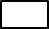 Приложения:1. _______________________________________________________________2. __________________________________________________________________3. __________________________________________________________________4. __________________________________________________________________Дата______________ подпись ____________ ФИО _______________________________(для физических лиц)Дата______________ Должность_______________________________________________ подпись______________ ФИО ________________________________________________(для юридических лиц)М.П.Личность заявителя установлена, подлинность подписи заявителя удостоверяюПриложение 2 к постановлению администрации Березовского района от ________2024 № ___ Приложение 2к административному регламенту предоставления муниципальной услуги «Выдача градостроительного плана земельного участка»ФОРМАЗАЯВЛЕНИЕоб исправлении допущенных опечаток и ошибок
в градостроительном плане земельного участка«___» __________20__ г._______________________________________________________________(наименование уполномоченного на выдачу градостроительного плана  органа местного самоуправления) Прошу исправить допущенную опечатку/ ошибку в градостроительном плане1. Сведения о заявителе:2. Сведения о выданном градостроительном плане, содержащемдопущенную опечатку/ ошибку3. Обоснование для внесения исправлений в градостроительный план земельного участкаПриложение:_______________________________________________Номер телефона и адрес электронной почты для связи; Документы, являющиеся результатом предоставления муниципальной услуги, прошу выдать (направить): нарочно в отделе архитектуры и градостроительства администрации Березовского района посредством почтовой связи в МФЦ посредством Единого порталаДата________Подпись _______________Приложение 3 к постановлению администрации Березовского района от ________2024 № ___ Приложение 4к административному регламенту предоставления муниципальной услуги«Выдача градостроительного плана земельного участка»ФОРМАЗАЯВЛЕНИЕо выдаче дубликата градостроительного плана земельного участка «___» __________20__ г.____________________________________________________________(наименование уполномоченного на выдачу градостроительного плана земельного участка органа местного самоуправления) 1. Сведения о заявителе:2. Сведения о выданном градостроительном плане земельного участка:Прошу выдать дубликат градостроительного плана земельного участка.Приложение:_______________________________________________________Номер телефона и адрес электронной почты для связи; Документы, являющиеся результатом предоставления муниципальной услуги, прошу выдать (направить): нарочно в отделе архитектуры и градостроительства администрации Березовского района посредством почтовой связи в МФЦ посредством Единого порталаДата________Подпись _______________должностьподписьФ.И.О.1.1.Сведения о физическом лице, в случае если заявителем является физическое лицо:1.1.1.Фамилия, имя, отчество (при наличии)1.1.2.Реквизиты документа, удостоверяющего личность (не указываются в случае, если заявитель является индивидуальным предпринимателем)1.1.3.Основной государственный регистрационный номер индивидуального предпринимателя1.2.Сведения о юридическом лице:1.2.1.Полное наименование1.2.2.Основной государственный регистрационный номер1.2.3.Идентификационный номер налогоплательщика - юридического лица№Орган (организация), выдавший (-ая) градостроительный планНомердокументаДатадокумента2.1.3.1.Данные (сведения), указанные вградостроительном плане земельного участкаДанные (сведения), которыенеобходимо указать в градостроительном плане земельного участкаОбоснование суказанием реквизита(ов) документа(ов), документации, наосновании которыхпринималось решение овыдаче градостроительного плана земельного участка1.1.Сведения о физическом лице, в случае если заявителем является физическое лицо:1.1.1.Фамилия, имя, отчество (при наличии)1.1.2.Реквизиты документа, удостоверяющего личность (не указываются в случае, если заявитель является индивидуальным предпринимателем)1.1.3.Основной государственный регистрационный номер индивидуального предпринимателя1.2.Сведения о юридическом лице:1.2.1.Полное наименование1.2.2.Основной государственный регистрационный номер1.2.3.Идентификационный номер налогоплательщика - юридического лица№Орган (организация), выдавший (-ая) градостроительный планНомердокументаДатадокумента2.1.